Please return your completed application to:Application for Appointment as a Volunteer – Strictly ConfidentialPlease complete all sections of this form in black ink.All sections must be completed in full and not referred to in an accompanying CV.Additional information may be supplied. Care Trust operates a policy of Equality and Diversity. In pursuit of this policy applicants are requested to complete the Equality and Diversity Survey accompanying this form.Volunteer Development ManagerAnglia Care Trust8 The SquareMartlesham HeathIpswichIP5 3SL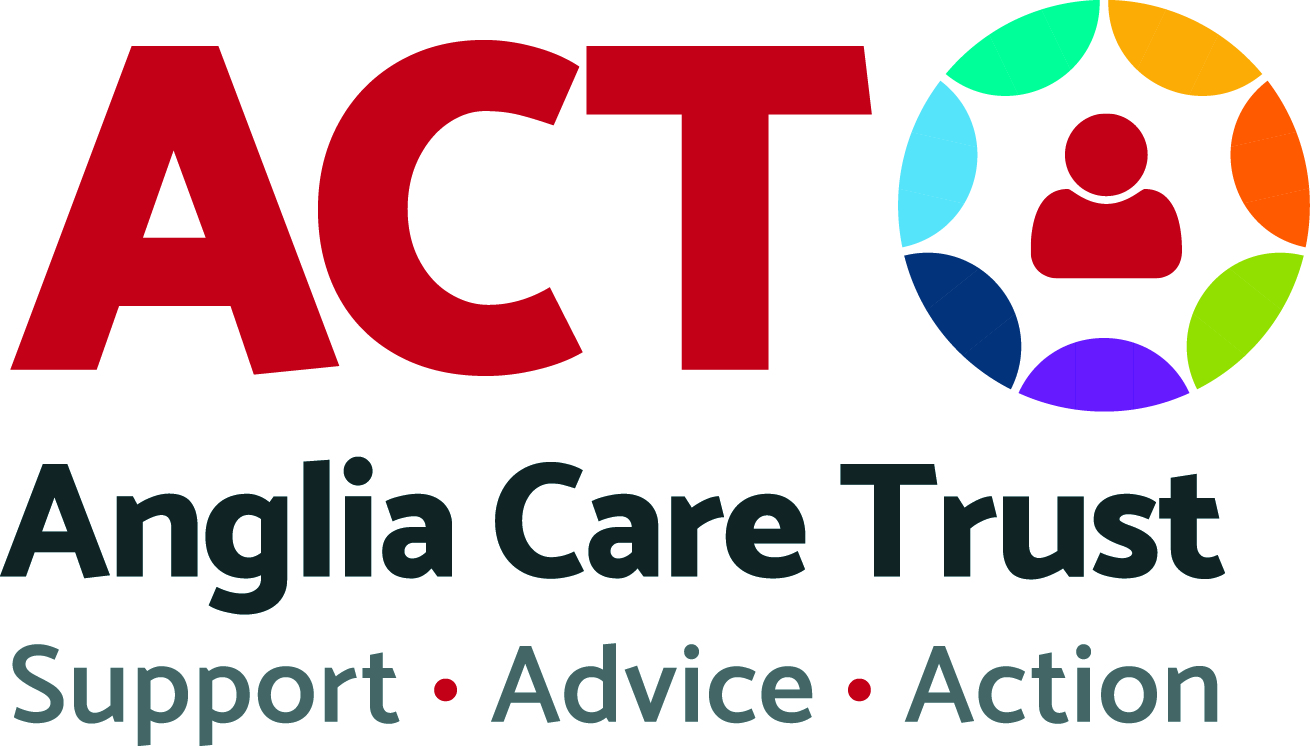 Volunteer Position applied for:Personal DetailsPersonal DetailsPersonal DetailsPersonal DetailsPersonal DetailsTitleMr/Mrs/Miss/Ms*Mr/Mrs/Miss/Ms*First Name(s)SurnameAddressPostcodeHome Telephone NumberDaytime Telephone NumberEmail addressDo you have a full clean current driving   licence?Yes / No*Do you have a full clean current driving   licence?Qualifications and TrainingQualifications and TrainingQualifications and TrainingQualifications and TrainingQualifications and TrainingIf appropriate, please include subject, level and grades obtained. Also include relevant courses, skills training etc.If appropriate, please include subject, level and grades obtained. Also include relevant courses, skills training etc.If appropriate, please include subject, level and grades obtained. Also include relevant courses, skills training etc.If appropriate, please include subject, level and grades obtained. Also include relevant courses, skills training etc.If appropriate, please include subject, level and grades obtained. Also include relevant courses, skills training etc.Employment and Career HistoryEmployment and Career HistoryEmployment and Career HistoryEmployment and Career HistoryPlease list below details of employment and related activities, either paid or unpaid. These should be in date order starting with the most recent first. All gaps in employment will be verified.Please list below details of employment and related activities, either paid or unpaid. These should be in date order starting with the most recent first. All gaps in employment will be verified.Please list below details of employment and related activities, either paid or unpaid. These should be in date order starting with the most recent first. All gaps in employment will be verified.Please list below details of employment and related activities, either paid or unpaid. These should be in date order starting with the most recent first. All gaps in employment will be verified.DatesDatesEmployer’s NamePosition HeldFromToEmployer’s NamePosition HeldInterests and ActivitiesInterests and ActivitiesInterests and ActivitiesInterests and ActivitiesReferencesReferencesReferencesReferencesReferencesPlease give the names and address of two referees (one must be current employer, if you have one; ex-employer or professional) who have known you covering the last five years. All references will be followed up.Please give the names and address of two referees (one must be current employer, if you have one; ex-employer or professional) who have known you covering the last five years. All references will be followed up.Please give the names and address of two referees (one must be current employer, if you have one; ex-employer or professional) who have known you covering the last five years. All references will be followed up.Please give the names and address of two referees (one must be current employer, if you have one; ex-employer or professional) who have known you covering the last five years. All references will be followed up.Please give the names and address of two referees (one must be current employer, if you have one; ex-employer or professional) who have known you covering the last five years. All references will be followed up.NameAddressPost CodePost CodeTelephone NumberEmail addressRelationship to youNameAddressPost CodePost CodeTelephone NumberEmail addressRelationship to youDo you wish to be approached before these referees are contacted?Do you wish to be approached before these referees are contacted?Do you wish to be approached before these referees are contacted?Yes / No*Yes / No*Disclosure of Criminal ConvictionsRehabilitation of Offenders Act 1974
In order to protect the public, the post you have applied for is exempt from certain provisions of the Rehabilitation of Offenders Act 1974. You are therefore required to disclose all and any past or pending cautions or convictions, whether spent or otherwise, unless it is either a “protected caution” or a “protected conviction” under the terms of the Rehabilitation of Offenders Act 1974 (Exceptions) Order 1975. All information provided will be kept in the strictest confidence and only used for the purpose of assessing your suitability for the post you have applied for.  Only relevant convictions and other information will be taken into account so disclosure need not necessarily be a bar to obtaining this position.Please specify below details of all and any past or pending cautions or convictions, whether spent or otherwise, except for protected cautions or convictions. If you have no past or pending cautions or convictions, please specify “None”.Do you currently hold a DBS that is registered with the update service? Yes/No*Information given in this section will be kept confidential. The Data Protection Act requires that personal information is obtained and processed fairly and lawfully; it will only be disclosed in appropriate circumstances; is accurate, relevant and not held longer than necessary and is kept securely.Supporting InformationPlease set out below any details of your previous experience, aptitudes or attainments that you think make you a good candidate for volunteering with Anglia Care Trust. Where appropriate link your details to the specific Role Description if one has been provided. Please continue on a separate sheet if necessary. DECLARATIONDECLARATIONDECLARATIONDECLARATIONI confirm that the information given on my application form is correct and complete and that misleading statements may be sufficient for cancelling any agreements made with  Care Trust. I understand that:In the event of being short-listed for interview, I will be expected to bring proof of identity that includes a photograph plus proof of address.In the event of being offered the post, I will be required to complete a confidential declaration in respect of my state of health. An enhanced DBS disclosure will be sought in the event of a successful application. I confirm I am not on any list of those disbarred from working with children and vulnerable adults, disqualified from working with children or subject to sanctions imposed by a regulatory body.By signing below, I am giving my consent for you to collect and store my data as outlined in the Personnel Privacy Notice.  I am aware that I can withdraw or change my consent at any time by contacting the Business Support Team.I confirm that the information given on my application form is correct and complete and that misleading statements may be sufficient for cancelling any agreements made with  Care Trust. I understand that:In the event of being short-listed for interview, I will be expected to bring proof of identity that includes a photograph plus proof of address.In the event of being offered the post, I will be required to complete a confidential declaration in respect of my state of health. An enhanced DBS disclosure will be sought in the event of a successful application. I confirm I am not on any list of those disbarred from working with children and vulnerable adults, disqualified from working with children or subject to sanctions imposed by a regulatory body.By signing below, I am giving my consent for you to collect and store my data as outlined in the Personnel Privacy Notice.  I am aware that I can withdraw or change my consent at any time by contacting the Business Support Team.I confirm that the information given on my application form is correct and complete and that misleading statements may be sufficient for cancelling any agreements made with  Care Trust. I understand that:In the event of being short-listed for interview, I will be expected to bring proof of identity that includes a photograph plus proof of address.In the event of being offered the post, I will be required to complete a confidential declaration in respect of my state of health. An enhanced DBS disclosure will be sought in the event of a successful application. I confirm I am not on any list of those disbarred from working with children and vulnerable adults, disqualified from working with children or subject to sanctions imposed by a regulatory body.By signing below, I am giving my consent for you to collect and store my data as outlined in the Personnel Privacy Notice.  I am aware that I can withdraw or change my consent at any time by contacting the Business Support Team.I confirm that the information given on my application form is correct and complete and that misleading statements may be sufficient for cancelling any agreements made with  Care Trust. I understand that:In the event of being short-listed for interview, I will be expected to bring proof of identity that includes a photograph plus proof of address.In the event of being offered the post, I will be required to complete a confidential declaration in respect of my state of health. An enhanced DBS disclosure will be sought in the event of a successful application. I confirm I am not on any list of those disbarred from working with children and vulnerable adults, disqualified from working with children or subject to sanctions imposed by a regulatory body.By signing below, I am giving my consent for you to collect and store my data as outlined in the Personnel Privacy Notice.  I am aware that I can withdraw or change my consent at any time by contacting the Business Support Team.Signed:Date: